РАБОТА СЛУЖБЫ ПСИХОЛОГО-ПЕДАГОГИЧЕСКОГО СОПРОВОЖДЕНИЯМы Вас рады приветствовать!Работа службы психолого-педагогического сопровождения продолжает свою работу в дистанционном режиме!С 06.04.2020г. мы с Вами взаимодействуем в режиме он-Лайн!Социальный педагог – Леваков Олег Олегович 8 891 759 23 98Заместитель директора по УВР – Пуртова Людмила Валентиновна 8 911 974 36 06Педагог-психолог по семейному консультированию – Руднева Валентина Михайловна – 8 911 959 70 89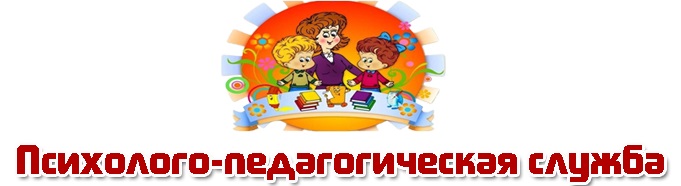 